Un examen y una hoja de respuestasLa edición española de Estudios de Grupo para Nuevos Cristianos Un examen y una hoja de respuestas para el examen están disponibles para este curso. Para solicitar una copia del Examen y o la hoja de respuestas de examen, por favor póngase en contacto con la oficina de Global Teen Challenge. Este examen y hoja de respuestas están sólo disponibles a profesores y otros educadores aprobados atravez de Global Teen Challenge. Global Teen Challenge PO Box 511 Columbus, GA 31902 USA Teléfono: 1-706-576-6555 Email: gtc@globaltc.org A test and an answer key for the test are available for this course. To request a copy of the test and or the test answer key, please contact the Global Teen Challenge office. This test and answer key are only available to teachers and other educators approved by Global Teen Challenge. 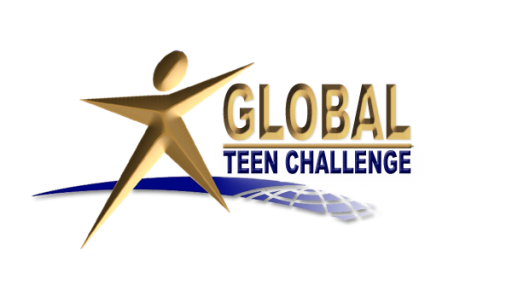 Global Teen Challenge PO Box 511 Columbus, GA 31902 USA Telephone: 1-706-576-6555 Email: gtc@globaltc.org 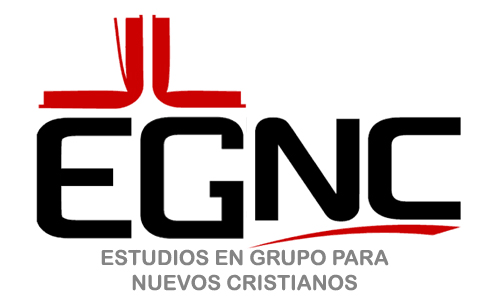 